ҠАРАР                                                       РЕШЕНИЕО деятельности депутата Совета сельского поселения Дмитриево-Полянский сельсовет  по избирательному округу №4  Исхакова Рифа Марсавиевича о проделанной работе в своём округе  Заслушав  отчет о деятельности депутата  Совета по избирательному округу № 4  заседание Совета решило:1.  Отчет о деятельности депутата  Совета по избирательному округу № 4 Исхакова Р.М. принять к сведению.2.  Предложить депутату Совета Исхакова Р.М.  продолжать работу по выполнению депутатских полномочий, регулярно участвовать в проведении заседаний.3.  Контроль за исполнением данного решения возложить на председателя    комиссии по социально-гуманитарным вопросам.Председательствующий на заседанииГлава сельского поселения Дмитриево-Полянский сельсоветмуниципального района Шаранский районРеспублики Башкортостан                                                   И.Р. Галиевд.Дмитриева Поляна10.06.2022 г.№ 37/280БАШКОРТОСТАН  РЕСПУБЛИКАҺЫШАРАН  РАЙОНЫ МУНИЦИПАЛЬ РАЙОНЫНЫҢДМИТРИЕВА ПОЛЯНА АУЫЛ СОВЕТЫАУЫЛ БИЛӘМӘҺЕ СОВЕТЫ452630,  ДМИТРИЕВА ПОЛЯНА АУЫЛЫ, БАҪЫУ УРАМЫ, 2АТЕЛ.(34769) 2-68-00, EMAIL: DMPOLSS@YANDEX.RU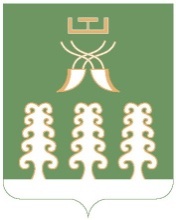 РЕСПУБЛИКА  БАШКОРТОСТАНСОВЕТ СЕЛЬСКОГО ПОСЕЛЕНИЯДМИТРИЕВО-ПОЛЯНСКИЙ СЕЛЬСОВЕТМУНИЦИПАЛЬНОГО РАЙОНАШАРАНСКИЙ РАЙОН452630, Д. ДМИТРИЕВА ПОЛЯНА, УЛИЦА ПОЛЕВАЯ, 2АТЕЛ.(34769) 2-68-00, EMAIL: DMPOLSS@YANDEX.RU